叙古高速公路永乐红色特色服务区升级打造工程比  选  文  件比选人：四川叙古高速公路开发有限责任公司二〇二三年五月目   录第一章   比选公告	1第二章   比选申请人须知	3第三章   评审办法和标准	9第四章   合同条款及格式	15第五章   比选申请文件格式	21第一章   比选公告叙古高速公路永乐红色特色服务区升级打造工程（以下简称“本项目”）由四川叙古高速公路开发有限责任公司作为本项目比选人（以下简称“比选人”），资金来源为企业自筹。现拟对本项目进行公开比选。一、比选项目基本情况1、项目概况：叙古高速公路永乐红色特色服务区升级打造项目位置位于古蔺县永乐镇，古宜高速永乐服务区，该服务区是古蔺县、贵州习水、仁怀、毕节重要的交通停靠站，也是目前古蔺唯一的高速服务区，高速特色服务区的打造，是创建天府旅游名县与全域旅游示范区必备的条件之一，也是作为高速服务区的亮点工程项目。2、比选内容：项目包含永乐服务区室内室外红色文化氛围营造、标识标牌制作、内部装饰装修、沿路交通导视牌制作。3、服务期限：以项目实际情况时间为准。4、比选划分：本次比选共分为1个包。二、比选要求（1）基本要求：（1.1）具有独立承担民事责任的能力；（1.2）参加本次采购活动前三年内，在经营活动中没有重大违法记录；（1.3）具有有效的安全生产许可证；（1.4）竞标人须具有四川省住建厅颁发的装修装饰工程专业承包二级及以上资质；（2）业绩要求：2019年1月1日至今，投标人至少完成过1项及以上大型红色文化主题宣传装修或建设项目。（3）项目负责人要求：（3.1）项目经理具备装饰装修相关专业类中级或以上职称。（3.2）其他主要人员：配备安全员、施工员、质量员、材料员、造价员，主要施工人员具备相关资质证书。（4）信誉要求：投标人未在国家企业信用信息公示系统(http://www.gsxt.gov.cn/)中被列入严重违法失信企业名单，未在“信用中国”网站( http://www.creditchina.gov.cn/)中被列入失信被执行人名单。（5）本项目不接受联合体参加比选。（6）与比选人存在利害关系可能影响招标公正性的单位、不得参加投标。法定代表人为同一人或者存在控股、管理关系的不同单位，不得参加同一标段投标，否则，相关投标均无效。三、比选文件获取凡有意参加比选的申请人，请于  2023  年  5  月  11  日  9  时  30  分至  2023  年  5  月  15 日  9  时  30 分（北京时间）在四川叙古高速公路开发有限责任公司( www.xggs.com. cn)平台上下载。四、比选申请文件递交比选申请文件递交时间为 2023 年 5  月  16  日 9  时 0 分至  9  时 30 分（北京时间），递交截止时间为 2023 年   5  月  16  日  9  时  30 分（北京时间）。比选申请人必须将按要求密封完好的比选申请文件以面交方式送达：四川叙古高速公路开发有限责任公司二楼会议室（泸州市古蔺县叙古高速公路古蔺收费站)。逾期送达的或者未送达指定地点的比选申请文件，比选人将不予受理。五、开标比选人定于比选申请文件送交截止时间的同一时间、同一地址举行公开开标，比选申请人应派代表出席并签认开标结果。六、评审办法采用综合评分法（单信封形式）。七、公告发布本次比选公告的发布媒体为四川叙古高速公路开发有限责任公司( www.xggs.com.cn)。八、联系方式比选人：四川叙古高速公路开发有限责任公司地址： 四川省泸州市古蔺县叙古高速公路古蔺西收费站联系人： 陈女士电话：17345940190                                          比选人：四川叙古高速公路开发有限责任公司2023年5月第二章   比选申请人须知项目工程量清单第三章   评审办法和标准《评审办法前附表》用于明确评审的方法、因素、标准。比选人根据本项目具体特点和实际需要详细列明评审因素、标准。前附表内容与正文不一致的，以前附表内容为准。评审办法前附表评审办法（正文）1.评审办法本次评审采用综合评分法。评审委员会对满足比选文件实质要求的比选申请文件，按照经评审的综合得分由高到低的顺序推荐中选候选人。经评审的综合得分相等时，评标价低者优先；若评标价相等时，技术评分高者优先。当出现上述情况以外的情形，则按有利于比选人的原则进行推荐。2.评审标准2.1 初步评审标准2.1.1 形式评审标准：见评审办法前附表。2.1.2 资格评审标准：见评审办法前附表。2.1.3 响应性评审标准：见评审办法前附表。2.2 详细评审标准详细评审标准：见评审办法前附表。3.评标程序3.1 初步评审3.1.1 评审委员会可以要求比选申请人提交第二章“比选申请人须知”规定的有关证明和证件的原件，以便核验。评审委员会依据本章规定的标准对比选申请文件进行初步评审。有一项不符合评审标准的，其比选申请予以否决。3.1.2 比选申请人有以下情形之一的，其比选申请予以否决：(1) 不满足第二章“比选申请人须知”规定的任何一种情形的；(2) 串通投标或弄虚作假或有其他违法行为的；(3) 不按评审委员会要求澄清、说明或补正的。3.2 详细评审3.2.1 评审委员会只对通过初步评审和资格审查的比选申请文进行详细评审。评审委员会按“评审办法前附表”规定的评审因素和评分值进行评分，并计算出各比选申请人的综合得分。3.2.2 对比选申请报价进行算术性修正的原则：比选申请文件报价函中的大写金额与小写金额不一致的，评审委员会按大写金额对比选申请报价进行修正，修正的价格经比选申请人书面确认后具有约束力。比选申请人不接受修正价格的，其比选申请予以否决。3.2.3 评审委员会发现比选申请人的报价明显低于其他比选申请报价，使得其比选申请报价可能低于其成本的，应当要求该比选申请人作出书面说明并提供相应的证明材料。比选申请人不能合理说明或者不能提供相应证明材料的，由评审委员会认定该比选申请人以低于成本报价竞标，其比选申请予以否决。3.3 比选申请文件的澄清和补正3.3.1 在评审过程中，评审委员会可以书面形式要求比选申请人对所提交比选申请文件中不明确的内容进行书面澄清或说明，或者对细微偏差进行补正。3.3.2 澄清、说明和补正不得改变比选申请文件的实质性内容（算术性错误修正的除外）。比选申请人的书面澄清、说明和补正属于比选申请文件的组成部分。3.3.3 评审委员会对比选申请人提交的澄清、说明或补正有疑问的，可以要求比选申请人进一步澄清、说明或补正，直至满足评审委员会的要求。3.4 评审结果3.4.1评审委员会按照经评审的综合得分由高到低的顺序推荐中选候选人。经评审的综合得分相等时，评标价低者优先；若评标价相等时，技术评分高者优先。当出现上述情况以外的情形，则按有利于比选人的原则进行推荐。3.4.2 评审委员会完成评审后，应当向比选人提交书面评审报告。第四章   合同条款及格式叙古高速公路永乐红色特色服务区升级打造工程合同协议书甲方：四川叙古高速公路开发有限责任公司乙方：                                2023年5月签订地点：                        签订时间：      年       月     日。采购人（甲方）：                                供应商（乙方）：                             甲方对 叙古高速公路永乐红色特色服务区升级打造工程进行公开比选，于      年      月     日通过公开比选，确定乙方为 叙古高速公路永乐红色特色服务区升级打造工程中标/成交人。为了保护甲乙双方的合法权益,根据《中华人民共和国合同法》等相关法律、法规的规定，并严格遵循政府 采购项目采购文件的相关规定,经甲乙双方协商一致，订立本合同。 一、项目清单及合同金额（详见报价表，附后） 1. 项目编号：                         2. 项目名称： 叙古高速公路永乐红色特色服务区升级打造工程。3. 具体内容：                         。(详见乙方报价表) 4. 合同金额：人民币          元(大写：                         元整)。 乙方在收到成交通知书后 3个工作日内，按照比选招标文件约定签订本项目合同。二、付款方式及期限 1.合同签订进场后，应向甲方提交国有商业银行出具的履约保函，保函金额2万元，有效期至2024年12月31日。甲方收到保函后，向乙方支付总工程价款预付款30%；2.乙方完成室外大型广告安装后，拨付至工程款总额的50%；3.工程竣工验收后，拨付至工程款总额的100%；三、完工时间、施工地点及交付方式 1. 开工日期：       年       月       日； 完工日期：       年       月       日； 总日历工期天数：               ； 2. 施工地点：                         ；3. 质量要求：符合国家相关工程施工质量验收规范合格标准。 四、暂停施工与工期延误 1、暂停施工 甲方在确有必要时，可要求乙方暂停施工，乙方应按甲方要求停止施工，并妥善保护已完工工程，相应顺延工期。 2、由于以下原因造成工期延误，经甲方确认，工期相应顺延。 （1）甲方不能按协议条款的约定提供开工条件； （2）重大工程量变化和重大设计变更； （3）其它非乙方原因的停工。 非上述原因，工程不能按合同工期完工，乙方按协议条款约定承担违约责任。五、履约验收 1. 甲方有权到施工地点检查工程质量和工程进度，费用由甲方自行负担。 2. 工程具备隐蔽条件的部分，乙方应在隐蔽工程施工前 2 天通知甲方进行隐蔽工程施工监督，完工 2 天前通知甲方进行隐蔽工程验收。验收合格，甲方代表在验收记录上签字后，方可进行隐蔽和继续施工。验收不合格，乙方在限定时间内修改后重新验收。 3. 甲方按国家相关标准和本项目比选文件的相关要求自行组织有关专业人员验收。 (1) 验收标准：按国家有关规定和甲方采购文件及工程设计图纸、甲方提供的相应工程量清单所包含的全部施工内容按本合同约定标准进行验收； (2) 验收时如发现工程中有不符合标准及本合同规定之情形时，乙方应做出详尽的现场记录，或由甲乙双方签署备忘录，此现场记录或备忘录作为有效证据，由此产生的时间延误与有关费用由乙方承担，验收期限相应顺延； (3) 如质量验收合格，双方签署质量验收报告。 4. 乙方应在完工后向甲方申请交工验收并提交全部施工资料，甲方收到乙方全部合格资料日起10个工作日内组织验收，甲方无故逾期不进行验收工作的，视同验收合格。 六、保修条款、售后服务 1. 乙方应严格遵守售后服务承诺，质保期为1年。甲方使用过程中若发现质量问题，由甲方与乙方联系，乙方按售后服务承诺进行维修；质保期内，乙方在接到维修通知后必须在  8小时内到场维修。 2. 乙方在响应文件中的其它服务承诺： （1）                        ； （2）                        ； 七、相关权利及义务 1. 甲方在验收时对不符合比选文件要求的产品有权拒绝接收和追究违约责任。 2. 甲方在合同规定期限内履行付款责任。 3. 甲方、见证方对乙方的技术及商业机密予以保密。 4. 甲方有义务并指派专人积极配合乙方进行施工工作。 指派人员：                   电话：     5. 乙方在进场施工前应向甲方提供详细的施工组织方案；乙方在准备购进大批材料前须提前1天告知甲方，在甲方监督下，以本项目采购文件所要求的材料为基准，共同认定其所需材料的规格、质量、类型履行签字手续后方能进场。 6. 乙方自行承担在工程交付验收使用前所发生的所有费、税，包括材料费人工费、安全文明施工费用、施工风险费用以及各种因装修（或施工）改造可能发生的行政费用等。 7. 乙方在工程施工、维护等过程中产生的安全责任事故，以及交付使用后在质保期内因材料质量或施工质量所造成的安全责任事故及因此造成的经济损失概由乙方承担。 8. 乙方不得拖欠民工工资。 9. 乙方必须进行安全施工和文明施工，做到工完场清。 10. 乙方有权按照合同约定要求甲方及时支付相应合同款项。 11. 乙方有义务按投标文件中的售后服务承诺提供良好的服务。 12、乙方须指派专人负责与甲方联系售后服务事宜。 指派人员：            电话：                    八、违约责任 1. 甲乙双方均应遵守本合同，非因不可抗力而单方面终止执行合同的，将赔偿因违约给对方造成的经济损失，并向对方支付本合同总额5%的违约金，如因乙方原因造成的，不予退还履约保证金外，并由甲方在相关平台将其列入不良行为记录。 2. 若因乙方原因在合同规定期限内无法完工，甲方有权终止合同。由乙方向甲方支付5%的违约金；或经甲、乙双方协商同意继续履行合同，甲方视情况在延迟完工期内每天按合同总额5‰的标准收取违约金。 3. 乙方将不合格的工程交付甲方，乙方应向甲方支付合同总价的5%的违约金，并须在合同规定的交货完工时间内整改并达到质量要求，延期完成整改的，按第八条第2款增收延期违约金。 4. 乙方应严格遵守服务承诺，如有违约，将赔偿因服务违约给甲方造成的经济损失。若因乙方未按承诺的响应时限及时到场维修，甲方有权部分或全部扣除质量保证金；超过1天未解决问题的，甲方有权动用质量保证金进行处理，并追究服务违约的相关责任。5. 如因乙方工作人员在施工过程中的给甲方或第三方造成损失或侵害，包括但不限于甲方、第三方本身的财产损失、由此而导致的甲方对任何第三方的法律责任等，乙方对此均应承担全部的赔偿责任。 6．验收合格后，甲方应在合同约定的付款期限内及时支付合同款项，如因甲方原因造成付款延误的，乙方视情况在延迟付款期内每天按应付金额3‰的标准收取违约金。 九、不可抗力 由于不可抗力的原因不能履行合同时，可以签订延期履行、部分履行补充合同或者不履行合同，根据实际情况，可部分或全部免予承担违约责任。 十、争议1. 因工程的质量问题发生争议，由具有法定资格条件的质量技术监督机构进行质量鉴定。工程质量符合标准的，鉴定费由甲方承担；工程不符合质量标准的，鉴定费由乙方承担。 2. 合同履行期间,若双方发生争议，双方本着友好合作的态度，对合同履行过程中发生的违约行为进行及时的协商解决或由有关部门调解解决，如不能协商解决可向甲方所在地法院通过法律诉讼解决。 十一、其它事项 1. 甲、乙双方约定其他事项：乙方应自行办理涉路施工手续，并承担相应费用，涉及占道施工超过2天时，按照相关标准应向甲方缴纳占道施工补偿费用。2、本合同一式两份，甲方、乙方、见证方各执一份。 3、本合同自签订之日起生效。 4、本项目的采购文件、响应文件等是本合同的附件，与合同具有同等的法律效力。5、其它未尽事宜，由双方友好协商解决，并参照《中华人民共和国合同法》有关条款执行。 附：乙方报价表。 甲方：                                 乙方：   （ 盖单位公章）                       （盖单位公章） 法定代表人（授权代表）：              法定代表人（授权代表）：地    址：                             地    址：开户银行：                             开户银行：账号：                                 账号：电    话：                             电    话：签约日期：年   月  日                  签约日期：  年   月   日第五章   比选申请文件格式比选申请文件封面正本（或副本）叙古高速公路永乐红色特色服务区升级打造工程           比选申请文件比选申请人：年   月   日目    录比选申请函…………………………………………………………………………………（  ） 二、法定代表人身份证明………………………………………………………………………（  ）三、授权委托书…………………………………………………………………………………（  ）四、申请人基本情况……………………………………………………………………………（  ）五、拟投入本项目的人员情况表………………………………………………………………（  ）六、业绩证明材料………………………………………………………………………………（  ）七、比选申请人信誉情况………………………………………………………………………（  ）八、服务方案……………………………………………………………………………………（  ）九、其他资料……………………………………………………………………………………（  ）一、比选申请函比选申请函致：                 （比选人全称）1、经全面研究和完全理解      （项目名称）  比选文件及修改文件(如有)后，我方就      （项目名称）    进行比选申请。2、根据分析计算，我方愿以总价人民币（大写）      元（￥      ）作为比选申请报价，包干使用，完成本比选项目规定的所有工作内容。3、如我方中选，将严格按照比选申请文件的承诺和相关规定完成比选人委托的      （项目名称）   ，并满足现行相关规范和规定。4．我方承诺在本比选有效期内，本比选申请函对我方具有约束力，并随时接受中选。5、除非另外达成协议并生效，你方的中选通知书和比选文件将成为约束双方的合同文件的组成部分。6、我方承诺将按照比选文件的规定履行合同责任和义务，提交的材料中的所有陈述和声明均是真实和准确的。7、其他承诺：        （若有）            。                                       比选申请人：                   （盖单位章）                                        法定代表人（或委托代理人）：       （签字）                                        电  话：                                       传  真：年    月    日 二、法定代表人身份证明法定代表人身份证明 
比选申请人名称：            单位性质：              地址：                  成立时间：    年    月    日 经营期限：              
姓名：       性别：     年龄：      职务：系(比选申请人名称)的法定代表人。 
    特此证明。 
附：法定代表人身份证复印件 
                                   比选申请人：            （盖单位章） 
年    月    日 注：1.如果由比选申请人的法定代表人签署比选申请文件，则无需提交授权委托书。三、授权委托书授权委托书    本人      （姓名）系          (比选申请人名称)的法定代表人，现委托本单位人员      （姓名）为我方代理人。代理人根据授权，以我方名义签署、澄清、说明、补正、递交、撤回、修改      （项目名称）的比选申请文件、签订合同和处理有关事宜（向有关行政监督部门投诉另行授权），其法律后果由我方承担。    委托期限：自本授权委托书签署之日起至“比选申请人须知”规定的“比选有效期”结束为止。     代理人无转委托权。 
    附：（1）法定代表人身份证复印件         （2）委托代理人身份证复印件                             比选申请人：             （盖单位章）                              法定代表人：             （签字） 
                             身份证号码：                                          委托代理人：              (签字)                              身份证号码：              年   月   日 
注：如果比选申请文件由委托代理人签署，则比选申请人须提交授权委托书，不需提供法定代表人身份证明。授权委托书须满足下列要求：（1）法定代表人和委托代理人必须在授权委托书上亲笔签名，不得使用印章、签名章或其他电子制版章代替签名；（2）委托代理人只能是一个人，且不能再授予他人，否则其授权无效；四、比选申请人基本情况比选申请人基本情况表注：1.本表后必须附下述证明材料影印件（黑白或彩色）：（1）营业执照或事业单位法人证书；（2）基本账户开户许可证或基本账户信息表（基本账户开户行出具）； （3）比选申请人在国家企业信用信息公示系统中基础信息（体现股东及出资详细信息）的网页截图或由法定的社会验资机构出具的验资报告或注册地工商部门出具的股东出资情况证明。五、拟投入本项目的人员情况表注：1．本项目拟任的项目负责人填报本表，并附下述证明材料（彩色或黑白的影印件）：①身份证；②职称证书和资格证书；③提供比选申请文件递交截止月上个月或上上个月起前半年在该比选申请人单位的养老保险缴纳凭证或社保部门出具的在该比选申请人单位参保的证明。2.未附证明材料或证明材料不完整或不满足资格审查条件的，视为无效。六、单位业绩证明材料注：1.投标人应在本表后附合同协议书（或委托书）或业主提供的业绩证明的复印件（彩色或黑白）作为业绩证明材料。业绩时间以合同协议书（或委托书）或业主提供的业绩证明上的时间为准。2.如投标人法人机构发生合法变更或重组、或法人名称变更时，应提供相关部门的合法批准文件或其他合法证明材料来证明其所附业绩的合法继承。3.如未按要求附业绩证明材料，或所要求的信息描述不清晰的，视为无效业绩。4.本表可续页。七、比选申请人信誉情况附： 1、“信用中国”网站http://www.creditchina.gov.cn中比选申请人（单位）有无被列入失信名单或失信惩戒记录的查询网页信息资料（黑白或彩色）； 2、国家企业信用信息公示系统（http//www.gsxt.gov.cn）中被列入严重违法失信企业名单查询网页信息资料（黑白或彩色）；3、比选申请人（单位）、法定代表人无行贿犯罪行为记录承诺函原件，格式如下：无行贿犯罪行为记录承诺函四川叙古高速公路开发有限责任公司：我单位（投标人名称）（营业执照或事业单位法人证书编号）、法定代表人（姓名）（身份证号）、项目负责人（姓名）（身份证号）在2019年1月1日至本项目投标截止日期间，没有被人民法院生效判决为行贿犯罪（包括行贿罪、单位行贿罪、对单位行贿罪、介绍贿赂罪等）。若在中标合同签订之前发现我单位或法定代表人在上述期间存在行犯贿罪的，可取消我单位中标候选人或中标人资格。若在合同执行期间发现我单位或法定代表人在上述期间存在行贿犯罪的，可从合同款或履约保证金中扣除签约合同价的5%作为违约金。特此承诺。比选申请人：                   （盖单位章）法定代表人或授权的代理人：         （签字）八、服务方案具体包括但不限于以下内容：1. 技术方案2. 售后服务方案九、其他资料项号内    容说 明 与 要 求1比选人比选人：四川叙古高速公路开发有限责任公司地址：四川省泸州市古蔺县叙古高速公路古蔺西收费站 联系人：陈女士电话：173459401902项目名称叙古高速公路永乐红色特色服务区升级打造工程3比选内容同比选公告4资金来源企业自筹5申请人资格要求同比选公告6是否接受联合体不接受7踏勘现场不组织8投标预备会不召开9申请提出问题的截止时间比选申请人在递交比选申请文件截止之日3天前，以书面形式要求澄清比选文件10比选人书面澄清的时间比选申请文件递交截止时间1天前，由比选申请人在四川叙古高速公路开发有限责任公司( www.xggs.com. cn)上自行查阅11分包不允许12构成比选文件的其他材料补遗书、通知、澄清等（如有）13比选有效期90日历天（从比选申请文件递交截止之日算起）14近年完成的类似项目的年份要求2019年1月1日起至今15比选申请文件格式15.1比选申请文件应包括下列内容：（1）比选申请函（2）法定代表人身份证明（3）授权委托书（4）申请人基本情况（5）拟投入本项目的人员情况表（6）业绩证明材料（7）比选申请人信誉情况（8）服务方案（9）其他资料15.2比选申请人应使用本比选文件提供的格式，如不够时可按同样格式自行添补。15.3比选申请文件应打印或用不褪色的墨水书写，页码和小签不做统一要求，由比选申请人自定。16签字、盖章要求比选申请文件应由比选申请人的法定代表人或法定代表授权人按格式签名或盖章。17比选申请文件份数正本一份，副本一份。比选申请文件副本由其正本复制（复印）而成（包括证明文件），并加盖公章。当副本和正本不一致时，以正本为准。18装订要求比选申请文件的正本和副本一律用A4纸（图、表及证件可以除外）编制和复制。比选申请文件的正本和副本应采用粘贴方式左侧装订，不得采用活页夹等可随时拆换的方式装订，不得有零散页。比选申请文件应按照第六章“比选申请文件格式”中的目录次序装订；若同一册的内容较多，可装订成若干分册，并在封面标明次序及册数。19比选申请文件的包装和密封比选申请文件的正本和副本统一密封在一个封套中，应在封套的封口处加贴封条，并在封套的封口处加盖比选申请人单位章（鲜章）或由授权代表签字。20封套上写明         （项目名称）   比选申请文件比选申请人全称：在  年  月  日  时  分前不得开启21开标时间和地点开标时间:详见招标公告开标地点: 详见招标公告22比选报价最高比选申请限价 74 万，超过最高比选申请限价的比选报价无效。2.低于成本价不正当竞争预防措施：供应商报价低于采购预算85%或者低于其他有效供应商报价算术平均价90%，有可能影响项目质量或者不能诚信履约的，应当要求其在评审现场合理的时间内提供书面说明，必要时提交相关证明材料；供应商不能证明其报价合理性的，招标小组应当将其比选文件作为无效处理。23评审办法和标准第三章   评审办法和标准24技术标准及质量要求满足国家、部委、省、市现行相关规范和规定。25评审委员会评审委员会构成：5人26是否授权评标委员会确定中选人否。推荐的中选候选人人数为1-3名。27合同协议书的签署（1）在比选人发出中选通知书起3日后，30日内，中选人与比选人签订合同协议书。（2）中选人无正当理由拒签合同的，比选人取消其中标资格。28重新比选出现下列特殊情况之一，比选人可重新比选：（1）比选申请截止时间止，递交比选申请文件少于三家的；（2）经评标小组评审后否决全部比选申请的；（3）评标小组推荐的中标候选人均未能与比选人签订合同的；（4）法律规定的其他情形。29招标咨询费无有，招标咨询费4000元，由中标单位支付。支付时间：领取中标通知书之后，签订合同之前。30监督部门纪检监督部门：四川叙古高速公路开发有限责任公司纪检办公室                            地址：四川叙古高速公路开发有限责任公司（泸州市古蔺县叙古高速公路古蔺收费站)电话：0830-7771259邮政编码：646500序号项目内容尺寸数量单位材质及工艺备注1外部氛围天桥广告60mX6mX2720平方工艺：底面为钢质焊接彩钢瓦，并喷涂防锈漆，膨胀螺丝固定，外部画面为黑白布喷绘扣眼钢丝全固定，内部粘贴强力胶。
尺寸：整画面长度为60米，高度6米，内容双面。要求：画面精度完好，内容无错别字，安装较大无褶皱，边无缝隙、牢固。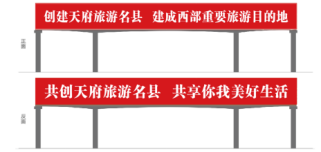 2外部氛围入口精神堡垒8mX3m2块尺寸：精神堡垒长8米，高2.6米，厚度0.8米工艺：由5mm镀锌钢板焊接，并喷刷氟碳漆。文字、人物、背景分别为不同层次。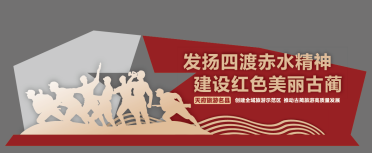 4外部氛围标识牌高10米宽4米2块入口导视整体高9米，宽2.6米，厚度0.6米，由5mm镀锌钢板焊接，内部龙骨为8X8镀锌方钢焊接，下方深挖出1.6米的预埋层，让整体更加牢固，外表打磨刮涂金属腻子后喷涂金属车漆。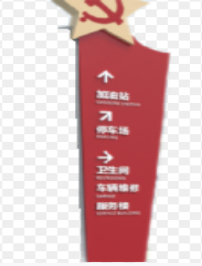 5外部氛围小品景观高2米2项单个红军剪影造型高度为2米，内容单个高度1.8米，宽度1.2米，由镀锌钢板+镀锌方钢龙骨架组成，外表打磨后喷涂氟碳漆。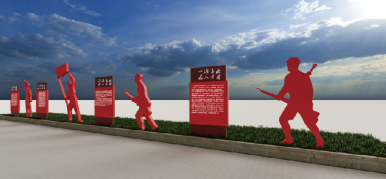 6外部氛围红军故事牌宽1米，高1.5米10块故事牌整体高1.8米，画面内容为0.8米X0.5米，主框架为8X8镀锌方钢，内部框架为4X4镀锌方钢，整体焊接打磨并喷刷氟碳漆，内容为铁皮UV印刷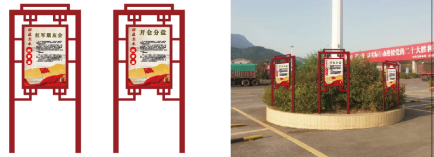 7外部氛围立体五星订做25厘米60个铁艺五角星定制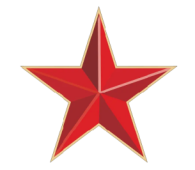 8内部改造咨询前台宽4米2项咨询台整体改造为暗红色与金色搭配，原有背景利用UV板及免漆板设置背景，背景点缀赤水河线条画，上部增加金属文字，两侧柱体设置为太平古镇砖体造型，咨询台包装为红色古蔺 赓续传承文字字样，点明主题，上方增加旅游服务应有的标识牌。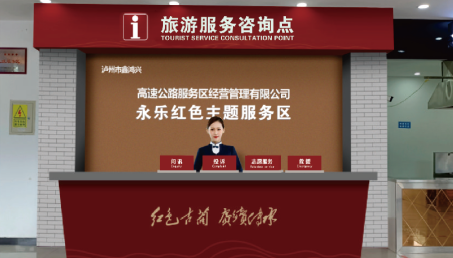 9内部改造母婴室改造-2项设计说明：原有母婴室按照AAA级母婴室标准打造，设置母婴室应有的哺乳区、休息区，放置母婴护理台、换洗台、增加热奶器、微波炉等母婴室常用设施。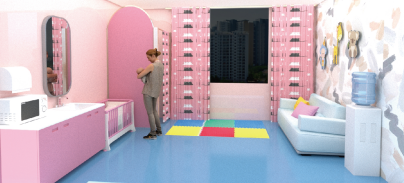 10内部改造旅客休息区改造-2项包含墙面装饰、书架定制、阅读桌椅、休闲沙发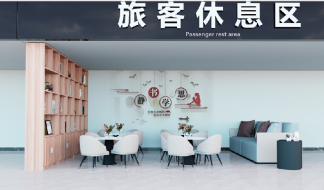 11内部改造警务前台-2项警务前台定制加办公桌椅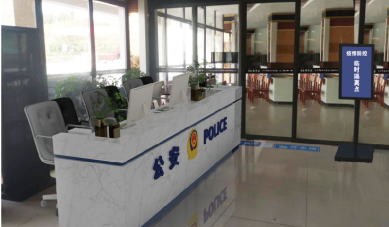 12内部改造医务室改造-2项隔墙、换门、内部诊断桌、诊断窗、医务柜等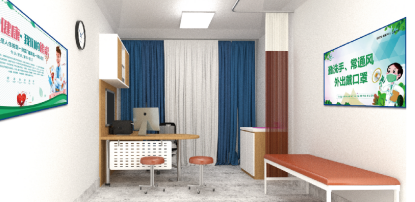 13内部改造旅游展台改造-2个展台定制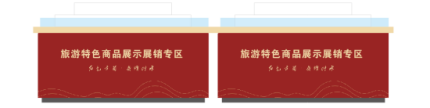 14内部改造厕所氛围-2项厕所墙面设置隔板放置景观盆栽，中间穿插安放古蔺美景图片，材质为PVC UV印刷并制作边框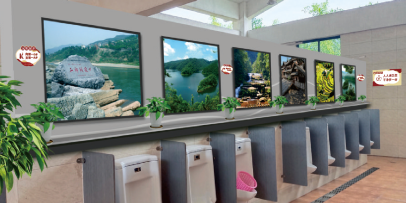 15内部改造第三卫生间改造-2项包含第三卫生间马桶、扶手、护理台、婴儿椅等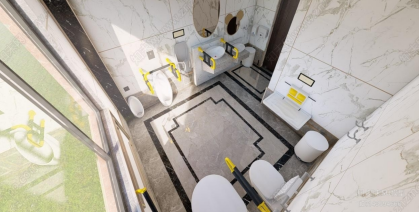 16其他设备设施垃圾桶更换-50个垃圾箱定制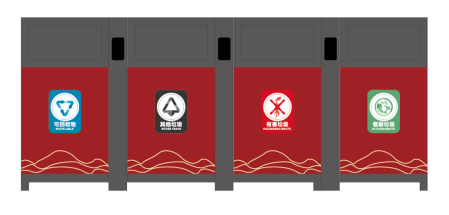 17其他设备设施标识牌更换-2项导视牌更换，亚克力UV印刷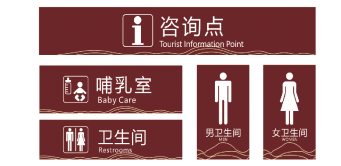 18其他设备设施各类制度牌及小物品定制-2项制度牌，亚克力UV印刷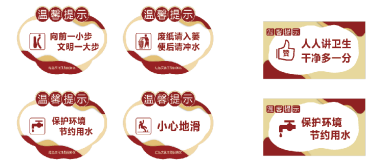 序号评审项目评审项目评审项目评审项目评审项目评审项目评审标准评审标准2.1.12.1.1形式评审标准形式评审标准比选申请人名称比选申请人名称比选申请人名称与营业执照一致与营业执照一致2.1.12.1.1形式评审标准形式评审标准签字盖章签字盖章签字盖章按比选文件给定格式要求签字、盖章按比选文件给定格式要求签字、盖章2.1.12.1.1形式评审标准形式评审标准比选申请文件格式比选申请文件格式比选申请文件格式符合第五章“比选申请文件格式”的要求符合第五章“比选申请文件格式”的要求2.1.12.1.1形式评审标准形式评审标准报价唯一报价唯一报价唯一只能有一个有效报价只能有一个有效报价2.1.22.1.2资格评审标准资格评审标准资格要求资格要求资格要求符合比选公告要求的“资格要求”符合比选公告要求的“资格要求”2.1.22.1.2资格评审标准资格评审标准项目业绩项目业绩项目业绩符合比选公告要求的“业绩要求”符合比选公告要求的“业绩要求”2.1.22.1.2资格评审标准资格评审标准人员要求人员要求人员要求符合比选公告要求的“人员要求”符合比选公告要求的“人员要求”2.1.22.1.2资格评审标准资格评审标准信誉要求信誉要求信誉要求符合比选公告要求的“信誉要求”符合比选公告要求的“信誉要求”2.1.22.1.2资格评审标准资格评审标准其他要求其他要求其他要求符合比选公告要求符合比选公告要求2.1.32.1.3响应性评审标准响应性评审标准比选内容比选内容比选内容符合比选公告比选范围符合比选公告比选范围2.1.32.1.3响应性评审标准响应性评审标准比选有效期比选有效期比选有效期符合第二章“比选申请人须知”第13款规定符合第二章“比选申请人须知”第13款规定2.1.32.1.3响应性评审标准响应性评审标准技术标准和要求技术标准和要求技术标准和要求符合第二章“比选申请人须知”第24款规定符合第二章“比选申请人须知”第24款规定2.1.32.1.3响应性评审标准响应性评审标准报价报价报价符合第二章“比选申请人须知”22款的规定。符合第二章“比选申请人须知”22款的规定。评审委员会仅对通过形式评审、资格评审、响应性评审的比选申请文件进行详细评审，以上任一项不通过者，均不能进入下一步评审。评审委员会仅对通过形式评审、资格评审、响应性评审的比选申请文件进行详细评审，以上任一项不通过者，均不能进入下一步评审。评审委员会仅对通过形式评审、资格评审、响应性评审的比选申请文件进行详细评审，以上任一项不通过者，均不能进入下一步评审。评审委员会仅对通过形式评审、资格评审、响应性评审的比选申请文件进行详细评审，以上任一项不通过者，均不能进入下一步评审。评审委员会仅对通过形式评审、资格评审、响应性评审的比选申请文件进行详细评审，以上任一项不通过者，均不能进入下一步评审。评审委员会仅对通过形式评审、资格评审、响应性评审的比选申请文件进行详细评审，以上任一项不通过者，均不能进入下一步评审。评审委员会仅对通过形式评审、资格评审、响应性评审的比选申请文件进行详细评审，以上任一项不通过者，均不能进入下一步评审。评审委员会仅对通过形式评审、资格评审、响应性评审的比选申请文件进行详细评审，以上任一项不通过者，均不能进入下一步评审。评审委员会仅对通过形式评审、资格评审、响应性评审的比选申请文件进行详细评审，以上任一项不通过者，均不能进入下一步评审。评审项目评审项目评审项目评审项目评审项目评审标准评审标准评审标准详细评审详细评审详细评审业绩评分（20分）业绩评分（20分）满足资格审查条件（业绩最低要求）的，得基本分10分；除满足资格审查条件的业绩外，每增加一个大型红色文化主题宣传装修及建设性项目业绩加5分，最多加10分。（须附相关证明材料）满足资格审查条件（业绩最低要求）的，得基本分10分；除满足资格审查条件的业绩外，每增加一个大型红色文化主题宣传装修及建设性项目业绩加5分，最多加10分。（须附相关证明材料）满足资格审查条件（业绩最低要求）的，得基本分10分；除满足资格审查条件的业绩外，每增加一个大型红色文化主题宣传装修及建设性项目业绩加5分，最多加10分。（须附相关证明材料）详细评审详细评审详细评审人员评分（20分）人员评分（20分）项目负责人（20分）满足资格审查条件的，得基本分15分；具有高级以上职称的，加5分；最多加5分。（须附相关证明材料）满足资格审查条件的，得基本分15分；具有高级以上职称的，加5分；最多加5分。（须附相关证明材料）详细评审详细评审详细评审技术评分（20分)技术评分（20分)根据施工方案与技术措施方案的清晰明确、切实可行程度进行综合评定（20分）（内容包括但不限于施工组织设计、工程质量管理体系与措施、工程进度计划与措施、安全管理体系与措施、环境保护管理体系与措施、拆除方案、利旧设备保护措施、保修期响应等）一般得5~10分，合理得10~20分；最低得5分；无此项内容的，得0分。（内容包括但不限于施工组织设计、工程质量管理体系与措施、工程进度计划与措施、安全管理体系与措施、环境保护管理体系与措施、拆除方案、利旧设备保护措施、保修期响应等）一般得5~10分，合理得10~20分；最低得5分；无此项内容的，得0分。详细评审详细评审详细评审质量保证评分（10分)质量保证评分（10分)根据供应商提供的质量保证服务方案包含：售后服务体系，售后服务实施，人员配置，质保期，维修服务等方案进行综合评定，一般得3~5分，较合理得5~8分；合理得8~10分，最低得3分；无此项内容的，得0分。根据供应商提供的质量保证服务方案包含：售后服务体系，售后服务实施，人员配置，质保期，维修服务等方案进行综合评定，一般得3~5分，较合理得5~8分；合理得8~10分，最低得3分；无此项内容的，得0分。根据供应商提供的质量保证服务方案包含：售后服务体系，售后服务实施，人员配置，质保期，维修服务等方案进行综合评定，一般得3~5分，较合理得5~8分；合理得8~10分，最低得3分；无此项内容的，得0分。详细评审详细评审详细评审报价评分（30分）报价评分（30分）1、评标基准价的计算：（1）评标价的确定：评标价=比选申请函中文字报价（2）评标基准价的确定（保留2位小数）：确定有效比选申请文件的比选申请报价算术平均值为评标基准价（若有效比选申请文件≤10家时，直接取算术平均值为评标基准价；若有效比选申请文件＞N×10家时，去掉其中的N个最高报价和N个最低报价后取算术平均值为评标基准价，N为自然数）。评标价超过最高比选申请限价的按比选申请无效处理，不参与评标基准价计算；通过初步评审的比选申请人，只要其比选申请报价大写金额不高于最高比选申请报限价，均满足参与评标基准价的计算条件。（3）确认后的评标基准价除计算错误以外在整个比选期间保持不变，不随通过比选申请文件初步评审的比选申请人数量、算术性修正而改变，也不因比选人或比选申请人异议、投诉以及其他任何情形而改变。2、报价评分值计算：根据比选申请人的比选申请报价与评标基准价对比，计算比选申请人的比选申请报价评分值，即：（1）比选申请报价=评标基准价，得分：C=30（2）比选申请报价＜评标基准价，得分：C=30-偏差率×100（3）比选申请报价＞评标基准价，得分：C=30-偏差率×150注：1.偏差率=100%×|（比选申请报价-评标基准价）/评标基准价|。2.评标价得分计算“四舍五入”至少保留小数点后2位。1、评标基准价的计算：（1）评标价的确定：评标价=比选申请函中文字报价（2）评标基准价的确定（保留2位小数）：确定有效比选申请文件的比选申请报价算术平均值为评标基准价（若有效比选申请文件≤10家时，直接取算术平均值为评标基准价；若有效比选申请文件＞N×10家时，去掉其中的N个最高报价和N个最低报价后取算术平均值为评标基准价，N为自然数）。评标价超过最高比选申请限价的按比选申请无效处理，不参与评标基准价计算；通过初步评审的比选申请人，只要其比选申请报价大写金额不高于最高比选申请报限价，均满足参与评标基准价的计算条件。（3）确认后的评标基准价除计算错误以外在整个比选期间保持不变，不随通过比选申请文件初步评审的比选申请人数量、算术性修正而改变，也不因比选人或比选申请人异议、投诉以及其他任何情形而改变。2、报价评分值计算：根据比选申请人的比选申请报价与评标基准价对比，计算比选申请人的比选申请报价评分值，即：（1）比选申请报价=评标基准价，得分：C=30（2）比选申请报价＜评标基准价，得分：C=30-偏差率×100（3）比选申请报价＞评标基准价，得分：C=30-偏差率×150注：1.偏差率=100%×|（比选申请报价-评标基准价）/评标基准价|。2.评标价得分计算“四舍五入”至少保留小数点后2位。1、评标基准价的计算：（1）评标价的确定：评标价=比选申请函中文字报价（2）评标基准价的确定（保留2位小数）：确定有效比选申请文件的比选申请报价算术平均值为评标基准价（若有效比选申请文件≤10家时，直接取算术平均值为评标基准价；若有效比选申请文件＞N×10家时，去掉其中的N个最高报价和N个最低报价后取算术平均值为评标基准价，N为自然数）。评标价超过最高比选申请限价的按比选申请无效处理，不参与评标基准价计算；通过初步评审的比选申请人，只要其比选申请报价大写金额不高于最高比选申请报限价，均满足参与评标基准价的计算条件。（3）确认后的评标基准价除计算错误以外在整个比选期间保持不变，不随通过比选申请文件初步评审的比选申请人数量、算术性修正而改变，也不因比选人或比选申请人异议、投诉以及其他任何情形而改变。2、报价评分值计算：根据比选申请人的比选申请报价与评标基准价对比，计算比选申请人的比选申请报价评分值，即：（1）比选申请报价=评标基准价，得分：C=30（2）比选申请报价＜评标基准价，得分：C=30-偏差率×100（3）比选申请报价＞评标基准价，得分：C=30-偏差率×150注：1.偏差率=100%×|（比选申请报价-评标基准价）/评标基准价|。2.评标价得分计算“四舍五入”至少保留小数点后2位。比选申请人名称注册地址邮政编码联系方式联系人电话联系方式传真网址法定代表人姓名技术职称电话电话成立时间员工总人数：员工总人数：员工总人数：员工总人数：员工总人数：营业执照号其中高级职称人员高级职称人员注册资金其中中级职称人员中级职称人员开户银行其中初级职称人员初级职称人员帐号其中其他其他经营范围比选申请人关联企业情况比选申请人应提供关联企业情况，包括：（1）比选申请人的所有股东名称及相应股权（出资额）比例；如比选申请人为上市公司，比选申请人应提供股权占公司股份总数 50 %以上的所有股东名称及相应股权比例；（2）比选申请人投资（控股）或管理的下属企业名称、持有股权（出资额）比例；（3）与比选申请人单位负责人（即法定代表人）为同一人的其他单位名称比选申请人应提供关联企业情况，包括：（1）比选申请人的所有股东名称及相应股权（出资额）比例；如比选申请人为上市公司，比选申请人应提供股权占公司股份总数 50 %以上的所有股东名称及相应股权比例；（2）比选申请人投资（控股）或管理的下属企业名称、持有股权（出资额）比例；（3）与比选申请人单位负责人（即法定代表人）为同一人的其他单位名称比选申请人应提供关联企业情况，包括：（1）比选申请人的所有股东名称及相应股权（出资额）比例；如比选申请人为上市公司，比选申请人应提供股权占公司股份总数 50 %以上的所有股东名称及相应股权比例；（2）比选申请人投资（控股）或管理的下属企业名称、持有股权（出资额）比例；（3）与比选申请人单位负责人（即法定代表人）为同一人的其他单位名称比选申请人应提供关联企业情况，包括：（1）比选申请人的所有股东名称及相应股权（出资额）比例；如比选申请人为上市公司，比选申请人应提供股权占公司股份总数 50 %以上的所有股东名称及相应股权比例；（2）比选申请人投资（控股）或管理的下属企业名称、持有股权（出资额）比例；（3）与比选申请人单位负责人（即法定代表人）为同一人的其他单位名称比选申请人应提供关联企业情况，包括：（1）比选申请人的所有股东名称及相应股权（出资额）比例；如比选申请人为上市公司，比选申请人应提供股权占公司股份总数 50 %以上的所有股东名称及相应股权比例；（2）比选申请人投资（控股）或管理的下属企业名称、持有股权（出资额）比例；（3）与比选申请人单位负责人（即法定代表人）为同一人的其他单位名称比选申请人应提供关联企业情况，包括：（1）比选申请人的所有股东名称及相应股权（出资额）比例；如比选申请人为上市公司，比选申请人应提供股权占公司股份总数 50 %以上的所有股东名称及相应股权比例；（2）比选申请人投资（控股）或管理的下属企业名称、持有股权（出资额）比例；（3）与比选申请人单位负责人（即法定代表人）为同一人的其他单位名称比选申请人应提供关联企业情况，包括：（1）比选申请人的所有股东名称及相应股权（出资额）比例；如比选申请人为上市公司，比选申请人应提供股权占公司股份总数 50 %以上的所有股东名称及相应股权比例；（2）比选申请人投资（控股）或管理的下属企业名称、持有股权（出资额）比例；（3）与比选申请人单位负责人（即法定代表人）为同一人的其他单位名称备注项目负责人项目负责人项目负责人项目负责人项目负责人项目负责人项目负责人项目负责人项目负责人项目负责人职务职务姓名执业或职业资格执业或职业资格执业或职业资格职称职称职称职称职务职务姓名证书名称证书名称证书编号职称专业职称专业级别级别经历（如有）经历（如有）经历（如有）经历（如有）经历（如有）经历（如有）经历（如有）经历（如有）经历（如有）经历（如有）序号参加过类似项目名称参加过类似项目名称参加过类似项目名称工作范围及内容工作范围及内容工作范围及内容在该项目中职务在该项目中职务发包人及联系电话指  标单 位12……项目名称合同签订日期合同金额万元项目负责人发包人单位（全称及联系电话）